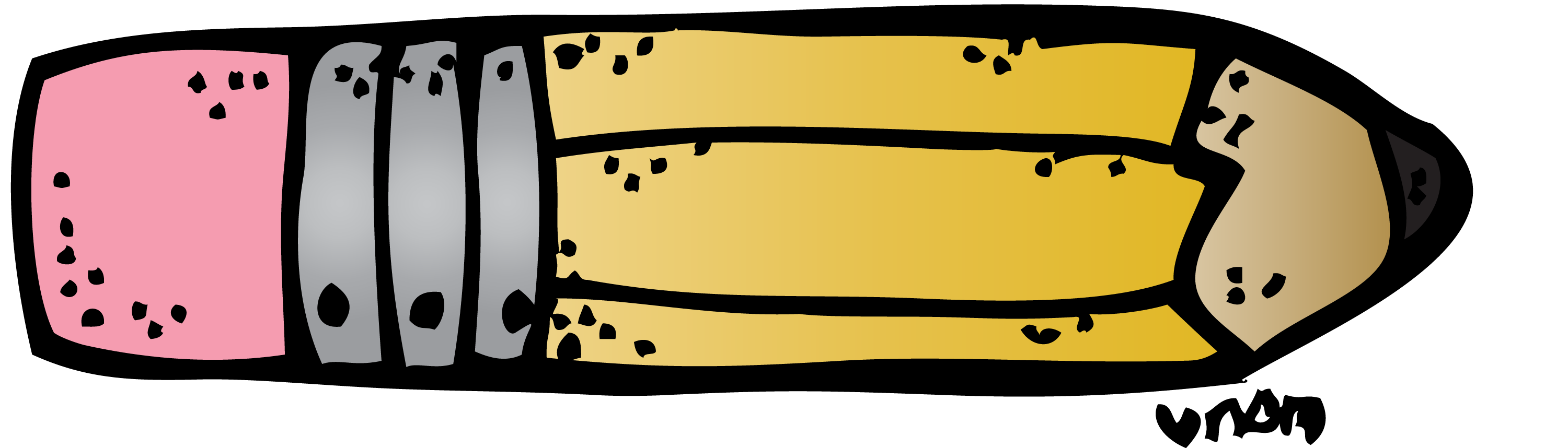 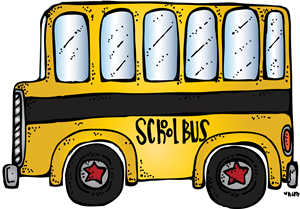 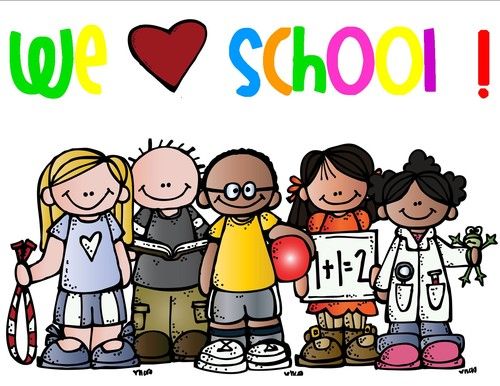 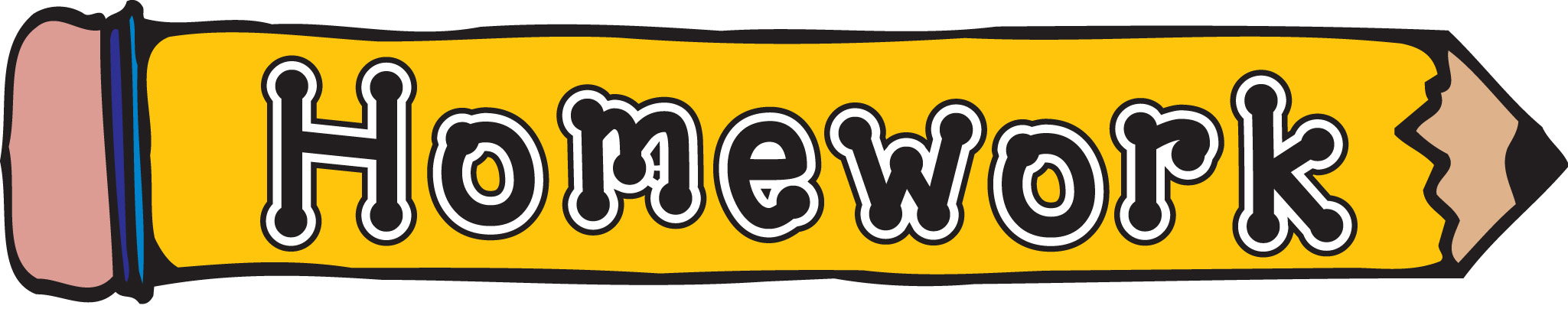 EnglishMathScienceSocial StudiesSkills: Reading:  Context clues Language Arts:  Reflexive Pronouns Writing:  Informational Writing- Country ResearchApplying Base Ten UnderstandingOn: -Inverse Operations- Word Problems ACC: -Fractions NoneCivil Rights & Human Rights -Jackie Robinson -Dr. Martin Luther King, Jr. - Juliette Gordon Low -Jimmy Carter *Review study Guide*Test – Friday 2/28 Study Guide going home Monday 2/24MonTueWedThuFri2425262728On and ACC: Math Facts 20mRead 20 minutesOn and ACC: Math Pages 20m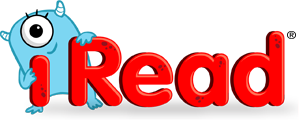 On and ACC: Iready Math 20mRead 20 minutesOn and ACC: Math Pages Read 20 minutesTurn in Homework 